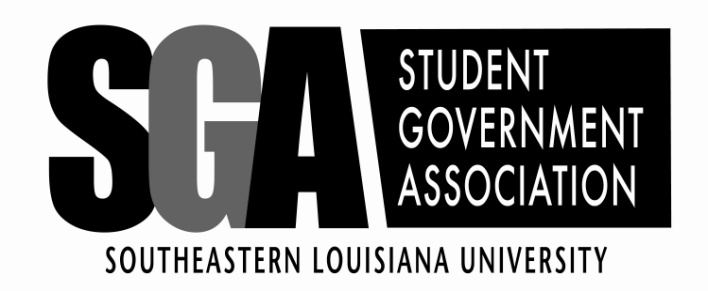 SENATE MINUTESMonday, March 11, 2013CALL TO ORDER		Megan Wiggins @ 5:01pmPLEDGE			Senator Kathryn WrightINVOCATION			Senator Greg CrovettoROLL CALL			Blake ThomasAbsent 		Jasmine Ballard, Vivek Basnet, Joel RobertsAPPROVAL OF MINUTES	Diez motions to approve minutes from March 4, 2013.22-0-0 Minutes ApprovedREPORTSPresident		Branden SummersN/ACoordinator		Ms. Beth Newell FSA next week.Good luck with mid-terms.Faculty Liaison	Dr. ZeeN/AChief Justice		Kayla TurnerN/ASenate Chairman	Megan WigginsAll senators must help work FSA next week. Dine with Deans this Friday @ 10:30am in Alumni Center.PROGRAMSQuestion of the DayAll senators who have applied for an SGA position next year will receive points.Senators Alber, Ayer, Clark, Crovetto, Diez, Ford, Garner, Johnson, Quackenbush, Rogers, Sherpa, Simmons, Smith, Wright receive 2pts. UNFINISHED BUSINESSSP 13-36 Departmental Grant, RADSimmons calls to question16-6-0 Bill Passed.SP 13-38 Travel Grant, Hayley CutrerCrovetto calls to question.7-13-1 Bill Failed.SP 13-40 Travel Grant, Marisa StachowskiCrovetto calls to question.22-0-0 Bill Passed. SP 13-41 Travel Grant, Raveen CoonSimmons calls to question.9-12-0 Bill Failed.NEW BUSINESSAyer motions to send all New Business to committees.22-0-0 All New Business sent to committees.SP 13-42 Student Assistantship Fund, SGA pensSP 13-43 Travel Grant, Dr. NortonSP 13-44 Student Assistantship Fund, Study AbroadANNOUNCEMENTSTurner – we need help building the wall for FSA.Charchut – ACM all night gaming event Friday in Fayard 4pm-6amRogers – wear purple Wednesday for Relay for LifeADJOURNMENTCrovetto motions to adjourn.21-0-1 Meeting adjourned @ 5:30pm.